Фототаблица осмотра рекламной конструкции по адресу: проезд Дружбы 4, от 13.01.2022.Съёмка проводилась в 13 часов 16 минут телефоном Xiaomi RedMi note 9PROФото 11 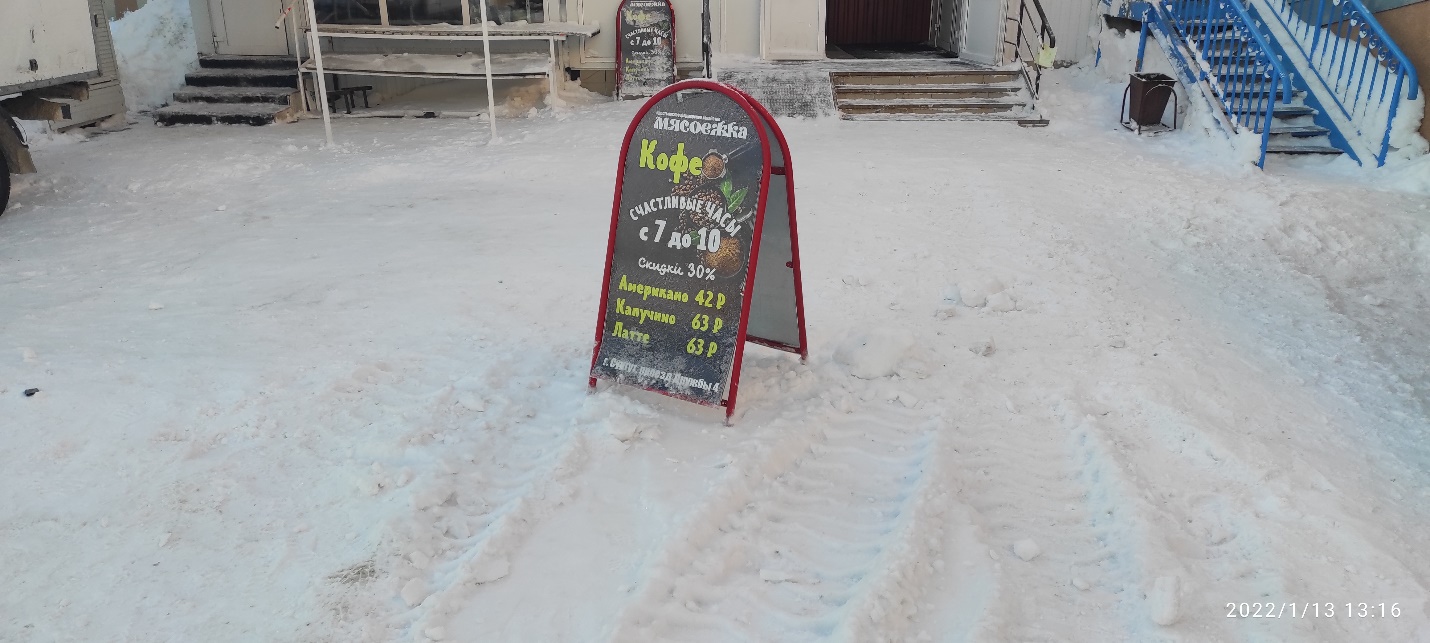 